Bell Ringer 3     FINAL REVIEW Day 11.Explain the motion represented by each motion map below.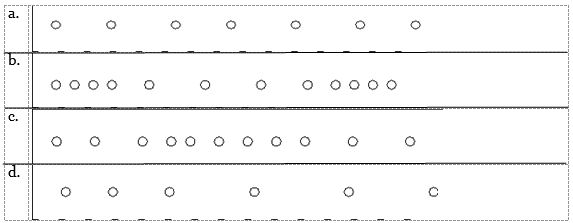 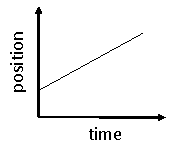 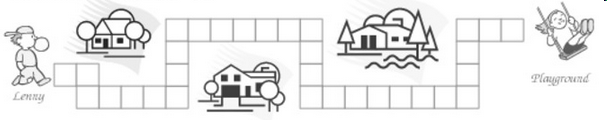 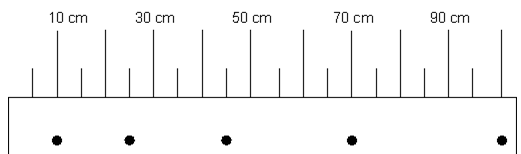 